  Башkортостан Республикаhы                                   Администрация сельского поселенияБэлэбэй районынын муниципаль                            Донской сельсовет муниципальногорайонынын Дон ауыл советы                                   района Белебеевский районауыл билэмэhе хакимиэте                                          Республики Башкортостан     КАРАР                                        № 54                       постановление    25 декабрь 2020 й.                    д. Пахарь                      25 декабря 2020 г.Об утверждении муниципальной программы «Управление имуществом, находящимся в собственности сельского поселения Донской сельсовет муниципального района Белебеевский район Республики Башкортостан, на 2021-2026 годы»В соответствии с Федеральным законом от 6 октября 2003 года № 131-ФЗ «Об общих принципах организации местного самоуправления в Российской Федерации», во исполнение ст. 179 Бюджетного кодекса Российской Федерации и в целях повышения эффективности деятельности органов местного самоуправления муниципального района Белебеевский район Республики БашкортостанПОСТАНОВЛЯЮ:Утвердить прилагаемую муниципальную программу «Управление имуществом, находящимся в собственности сельского поселения Донской сельсовет муниципального района Белебеевский район Республики Башкортостан на 2021-2026 годы» (далее – муниципальная программа).Установить, что в ходе реализации муниципальной программы мероприятия и объемы их финансирования подлежат приведению в соответствие с решением о бюджете не позднее двух месяцев со дня вступления его в силу. Разместить настоящее постановление на официальном сайте сельского поселения Донской сельсовет муниципального района Белебеевский район Республики Башкортостан. Контроль за исполнением настоящего постановления возложить на управляющего делами Администрации сельского поселения Донской сельсовет муниципального района Белебеевский район Республики Башкортостан.Глава Администрации сельского поселения                                                                    И.И. СултановПриложение к постановлению Администрации сельского поселения Донской сельсовет муниципального района Белебеевский район                     Республики Башкортостан от «25» декабря 2020 г. № 54МУНИЦИПАЛЬНАЯ ПРОГРАММА«Управление имуществом, находящимся в собственности сельского поселения Донской сельсовет муниципального района Белебеевский район Республики Башкортостан, на 2021-2026 годы»д. Пахарь 1. Характеристика текущего состояния сферы реализации                                     муниципальной программыУправление муниципальной собственностью является одной из важнейших функций муниципального образования. Имущество и объекты муниципальной собственности образуются из имущества и объектов, переданных в муниципальную собственность в порядке, предусмотренном законодательством о разграничении собственности на государственную (федеральную) и муниципальную собственность, муниципальное имущество, закрепленное за муниципальными учреждениями на праве оперативного управления, муниципальное имущество, закрепленное за муниципальными унитарными предприятиями на праве хозяйственного ведения, имущество казны.В соответствии с Федеральным законом от 21.12.2001 г. № 178-ФЗ «О приватизации государственного и муниципального имущества», Федеральным законом от 22.07.2008 г. № 159-ФЗ «Об особенностях отчуждения недвижимого имущества, находящегося в государственной собственности субъектов Российской Федерации или в муниципальной собственности и арендуемого субъектами малого и среднего предпринимательства, и о внесении изменений в отдельные законодательные акты Российской Федерации», Федеральным законом от 26.07.2006 г. № 135-ФЗ «О защите конкуренции», Правилами проведения конкурсов или аукционов на право заключения договоров аренды, договоров безвозмездного пользования, договоров доверительного управления имуществом, иных договоров, предусматривающих переход прав владения и (или) пользования в отношении государственного или муниципального имущества, утвержденными Приказом Федеральной антимонопольной службы Российской Федерации от 10.02.2010 г. №67, Федеральным законом от 21.07.2005 г. № 115-ФЗ «О концессионных соглашениях», Земельным кодексом Российской Федерации, Федеральным законом от 24.07.2002г. №101-ФЗ"Об обороте земель сельскохозяйственного назначения", Законом Республики Башкортостан от 05.01.2004 г. №59-з «О регулировании земельных отношений в Республике Башкортостан», Постановлением Правительства РФ от 12.08.2002г. №585 «Об утверждении Положения об организации продажи государственного или муниципального имущества на аукционе и Положения об организации продажи находящихся в государственной или муниципальной собственности акций открытых акционерных обществ на специализированном аукционе», Постановление Правительства РФ от 27 августа 2012 г. N 860 "Об организации и проведении продажи государственного или муниципального имущества в электронной форме", Соглашениями между органами местного самоуправления (городскими и сельскими поселениями) муниципального района Белебеевский район Республики Башкортостан о передаче муниципальному району Белебеевский район Республики Башкортостан осуществление части полномочий органов местного самоуправления муниципального района Белебеевский район Республики Башкортостан», необходимо проведение следующих мероприятий:-проведение паспортизации и инвентаризации;-обоснованной оценки рыночной стоимости приватизируемого имущества и рыночной величины арендной платы;-в целях обеспечения публичности и открытости осуществления публикаций информационных сообщений в местных печатных изданиях о проведении и итогах открытых аукционов или конкурсов; -формирование и учет муниципальной собственности; -выявление и постановка на учет объектов бесхозяйного имущества; -межевание земельных участков и подготовка землеустроительной документации.Неналоговые платежи от сдачи в аренду объектов муниципального нежилого фонда традиционно являются значительным источником собственных доходов бюджета муниципального района Белебеевский район Республики Башкортостан.В течение последних лет снижается общее количество активов муниципального нежилого фонда, сдаваемых в арендное пользование, что происходит главным образом по причине отчуждения объектов муниципального нежилого фонда в порядке приватизации, в основном во исполнение положений Федерального закона от 22 июля 2008 года N 159-ФЗ "Об особенностях отчуждения недвижимого имущества, находящегося в государственной собственности субъектов Российской Федерации или в муниципальной собственности и арендуемого субъектами малого и среднего предпринимательства, и о внесении изменений в отдельные законодательные акты Российской Федерации" (далее - Федеральный закон N 159-ФЗ).Надлежащее оформление права собственности, своевременная техническая инвентаризация муниципальной собственности является залогом целостности всего муниципального имущества. Наличие технического паспорта на объект недвижимости является обязательным требованием при проведении государственной регистрации права муниципальной собственности.Для регистрации объектов недвижимости требуется проведение паспортизации с целью уточнения технических характеристик объекта и изготовление кадастровых паспортов.Все вышеперечисленные направления деятельности требуют решения программным методом, в связи с чем разработана настоящая муниципальная программа.Выполнение муниципальной программы позволит сохранить и эффективно использовать муниципальное имущество и земельные ресурсы в целях обеспечения интересов муниципального района, улучшения инвестиционной привлекательности экономики, создания условий для удовлетворения потребностей общества.2. Основные цели и задачи, сроки и этапы, показатели (индикаторы) достижения целей (решения задач) муниципальной программыЦель муниципальной программы - обеспечить эффективное управление и распоряжение земельным и имущественным комплексами муниципального района Белебеевский район Республики Башкортостан. Задачами программы являются:-полная инвентаризация муниципального имущества;-государственная регистрация права муниципальной собственности на имущество, включая земельные участки;-приватизация муниципального имущества, включая земельные участки, путем проведения аукционов и конкурсов;-передача в пользование муниципального имущества;-обеспечение условий для пополнения местного бюджета от приватизации и использования муниципального имущества, в том числе земельных участков; -организация учета объектов муниципального имущества; -выявление и оформление бесхозяйного недвижимого имущества; -межевание земельных участков и подготовка землеустроительной документации;-постановка на государственный кадастровый учет объектов недвижимости.Мероприятия запланированы на 2021-2026 годы без выделения на этапы.3. Характеристика основных мероприятий муниципальной программы.Управление имуществом, находящимся в собственности сельского поселения Донской сельсовет муниципального района Белебеевский район Республики Башкортостан, на 2021-2026 годы, включает проведение следующих мероприятий:1.Проведение	оценки рыночной стоимости муниципального имущества, подлежащего приватизации, оценки рыночной стоимости размера годовой арендной платы за пользование муниципальным имуществом, а также материальных ценностей, получаемых от разбора и демонтажа объектов недвижимости, сооружений и оборудования.Проведение	мероприятий по межеванию и постановки на кадастровый учет объектов недвижимости.Обслуживание и содержание муниципальной казны.Финансовое обеспечение муниципальной программыФинансовые средства на реализацию мероприятий Программы формируются из средств бюджета муниципального района Белебеевский район Республики Башкортостан и средств бюджета сельского поселения Донской сельсовет. Приложение №2.Объем финансирования Программы может уточняться при формировании бюджета муниципального района Белебеевский район Республики Башкортостан.Общий объем средств, предусмотренный на реализацию муниципальной программы - 1 471,2   тыс. руб., в том числе по годам: 2021 год – 245,2 тыс.руб.,2022 год – 245,2 тыс.руб.,2023 год – 245,2 тыс.руб.,2024 год – 245,2  тыс.руб.,2025 год – 245,2 тыс.руб.,2026 год – 245,2 тыс.руб.Методика оценки эффективности муниципальной программыРасчет показателя эффективности муниципальной программы осуществляется по следующей формуле:где:
Р - степень выполнения бюджетного задания по обеспечению поступлений в бюджет сельского поселения Донской сельсовет муниципального района Белебеевский район Республики Башкортостан доходов от использования и продажи муниципального имущества и земельных участков;Vфакт - общий объем доходов от использования и продажи муниципального имущества;Vплан - общий объем плановых поступлений.Источники данных: данные Управления Федерального казначейства по Республике Башкортостан о поступлениях в бюджет муниципального района Белебеевский район Республики Башкортостан доходов от использования и продажи муниципального имущества по администрируемым кодам бюджетной классификации; данные Министерства финансов Республики Башкортостан.Приложение №2 к муниципальной программе «Управление имуществом, находящимся в собственности сельского поселения Донской сельсовет муниципального района Белебеевский район Республики Башкортостан, на 2021 -2026 годы»ФИНАНСОВОЕ ОБЕСПЕЧЕНИЕмуниципальной программы «Управление имуществом, находящимся в собственности сельского поселения Донской сельсовет   муниципального района Белебеевский район Республики Башкортостан, на 2021 - 2026 годы»Паспорт муниципальной программыПаспорт муниципальной программыНаименование муниципальной программыУправление имуществом, находящимся в собственности сельского поселения Донской сельсовет муниципального района Белебеевский район Республики Башкортостан, на 2021 -2026 годыОснования для муниципальной разработки программыФедеральный закон от 21.12.2001 г. № 178-ФЗ «О приватизации государственного и муниципального имущества», Федеральный закон от 22.07.2008 г. № 159-ФЗ «Об особенностях отчуждения недвижимого имущества, находящегося в государственной собственности субъектов Российской Федерации или в муниципальной собственности и арендуемого субъектами малого и среднего предпринимательства, и о внесении изменений и о внесении изменений в отдельные законодательные акты Российской Федерации», Федеральный закон от 26.07.2006 г. № 135-ФЗ «О защите конкуренции», Правила проведения конкурсов или аукционов на право заключения договоров аренды, договоров безвозмездного пользования, договоров доверительного управления имуществом, иных договоров, предусматривающих переход прав владения и (или) пользования в отношении государственного или муниципального имущества, утвержденные Приказом Федеральной антимонопольной службы Российской Федерации от 10.02.2010 г. №67, Федеральный закон от 21.07.2005 г. № 115-ФЗ «О концессионных соглашениях», Земельный кодекс Российской Федерации, Федеральный закон от 24.07.2002г. №101-ФЗ «Об обороте земель сельскохозяйственного назначения», Закон Республики Башкортостан от 05.01.2004 г. №59-з «О регулировании земельных отношений в Республике Башкортостан», Постановление Правительства РФ от 12.08.2002г. №585 «Об утверждении Положения об организации продажи государственного или муниципального имущества на аукционе и Положения об организации продажи находящихся в государственной или муниципальной собственности акций открытых акционерных обществ на специализированном аукционе», Постановление Правительства РФ от 27 августа 2012 г. N 860 "Об организации и проведении продажи государственного или муниципального имущества в электронной форме", Соглашения между органами местного самоуправления (городскими и сельскими поселениями) муниципального района Белебеевский район Республики Башкортостан о передаче муниципальному району Белебеевский район Республики Башкортостан осуществление части полномочий органов местного самоуправления муниципального района Белебеевский район Республики Башкортостан»Заказчик муниципальной программыАдминистрация сельского поселения Донской сельсовет муниципального района Белебеевский район Республики БашкортостанОтветственный исполнитель муниципальной программыАдминистрации  сельского поселения Донской сельсовет  муниципального района Белебеевский район Республики БашкортостанПодпрограммы муниципальной программыНе имеетсяЦели и задачи муниципальной программы- Формирование и реализация единой политики в сфере владения, пользования и распоряжения имуществом, находящимся в муниципальной собственности сельского поселения Донской сельсовет муниципального района Белебеевский район Республики Башкортостан и земельных отношений на территории муниципального района Белебеевский район Республики Башкортостан;-Увеличение поступлений средств в бюджет  сельского поселения Донской сельсовет муниципального района от использования и распоряжения муниципальным имуществом, находящимся в муниципальной собственности.Важнейшие целевые индикаторы и показатели муниципальной программы-Проведение оценки рыночной стоимости объектов муниципальной собственности для целей приватизации и реализации права аренды;- Проведение мероприятий по межеванию и постановки на кадастровый учет объектов недвижимости;- Обслуживание и содержание муниципальной казны.Сроки и этапы реализации муниципальной программы2021 – 2026 годы, без деления на этапы.Перечень подпрограммНе предусмотреноОбъемы и источники финансирования муниципальной программыФинансирование реализации муниципальной программы за счет средств бюджета муниципального района Белебеевский район Республики Башкортостан – 1 471,2 тыс.руб, в т.ч. по годам:2021 год – 245,2  тыс.руб.,2022 год – 245,2 тыс.руб.,2023 год – 245,2  тыс.руб.,2024 год – 245,2 тыс.руб.,2025 год – 245,2 тыс.руб.,2026 год – 245,2  тыс.руб.Объемы финансирования Муниципальной программы подлежат ежегодной корректировке с учетом возможностей муниципального бюджета.N п/ пНаименованиемероприятияЕд. Измере-нияЗначение показателейЗначение показателейЗначение показателейЗначение показателейЗначение показателейЗначение показателейПримеча ниеN п/ пНаименованиемероприятияЕд. Измере-ния202120222023202420252026123456789101Проведение оценки рыночнойстоимости объектов муниципальной собственности для целей приватизации и реализации права арендыед.101010101010-2Проведение мероприятий по межеванию и постановки на кадастровый учет объектов недвижимости.3Обслуживание и содержание муниципальной казны Направление иисточник финансированияФинансовые затраты, тыс. рублей, в ценах 2021 годаФинансовые затраты, тыс. рублей, в ценах 2021 годаФинансовые затраты, тыс. рублей, в ценах 2021 годаФинансовые затраты, тыс. рублей, в ценах 2021 годаФинансовые затраты, тыс. рублей, в ценах 2021 годаФинансовые затраты, тыс. рублей, в ценах 2021 годаФинансовые затраты, тыс. рублей, в ценах 2021 годаНаправление иисточник финансированияВсегоВ том числе по годам:В том числе по годам:В том числе по годам:В том числе по годам:В том числе по годам:В том числе по годам:Направление иисточник финансированияВсего20212022202320242025202612345678Всего0000000в том числе:федеральный бюджетбюджет Республики Башкортостанместный бюджет0000000внебюджетные источники (указать какие)Капитальные вложения - всего,в том числе:федеральный бюджетбюджет Республики Башкортостанместный бюджетвнебюджетные источники (указать какие)Прочие расходы - всего,0000000в том числе:федеральный бюджетбюджет Республики Башкортостанместный бюджет0000000внебюджетные источники (указать какие)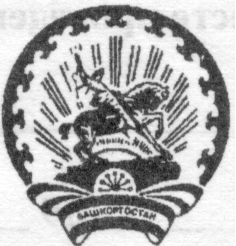 